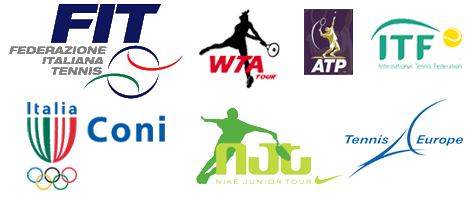 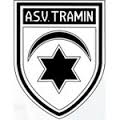 ASV TRAMIN TENNIS       FIT Promo U10 Mädchen   PEER Julia (3 Siege)TROCKER Julia (2 Siege)PALMA Lea (1 Sieg)OBKIRCHER SarahGruppe APEER JuliaPALMA LeaOBKIRCHER SarahTROCKER JuliaPEER Julia6:36:16:2PALMA Lea3:66:43:6OBKIRCHER Sarah1:64:62:6TROCKER Julia2:66:36:2